П О С Т А Н О В Л Е Н И Еот 14.12.2016    № 1139г. МайкопО внесении изменений в муниципальную программу «Развитие общественного транспорта в муниципальном образовании «Город Майкоп» на 2016-2019 годы»В соответствии со ст.179 Бюджетного кодекса Российской Федерации, п о с т а н о в л я ю:1. Внести в муниципальную программу «Развитие общественного транспорта в муниципальном образовании «Город Майкоп» на 2016-2019 годы», утвержденную постановлением Администрации муниципального образования «Город Майкоп» от 24.11.2015 № 819 «Об утверждении муниципальной программы «Развитие общественного транспорта в муниципальном образовании «Город Майкоп» на 2016-2018 годы»                              (в редакции постановлений Администрации муниципального образования «Город Майкоп» от 15.04.2016 № 275, от 29.08.2016 № 729, от 24.11.2016                    № 1014) следующие изменения:1.1. В разделе 1 «Развитие и повышение качества транспортного обслуживания населения» таблицы №2 «Перечень основных мероприятий муниципальной программы», наименование Задачи изложить в следующей редакции: «Обследование пассажиропотоков на городском электрическом транспорте и автомобильном транспорте для изучения спроса населения на городские пассажирские перевозки».1.2. В таблице № 3 «План реализации основных мероприятий муниципальной программы» раздел 1.1 столбца «Наименование основного мероприятия, мероприятия (направления деятельности)» изложить в следующей редакции: «Оказание услуг по обследованию пассажиропотока на муниципальных маршрутах регулярных перевозок городским электрическим транспортом в муниципальном образовании «Город Майкоп». 	2. Настоящее постановление опубликовать в газете «Майкопские новости» и разместить на официальном сайте Администрации муниципального образования «Город Майкоп».	3. Настоящее постановление вступает в силу со дня его официального опубликования.И.о. Главы муниципального образования «Город Майкоп»							                Р.И. Махош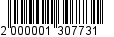 Администрация муниципальногообразования «Город Майкоп»Республики Адыгея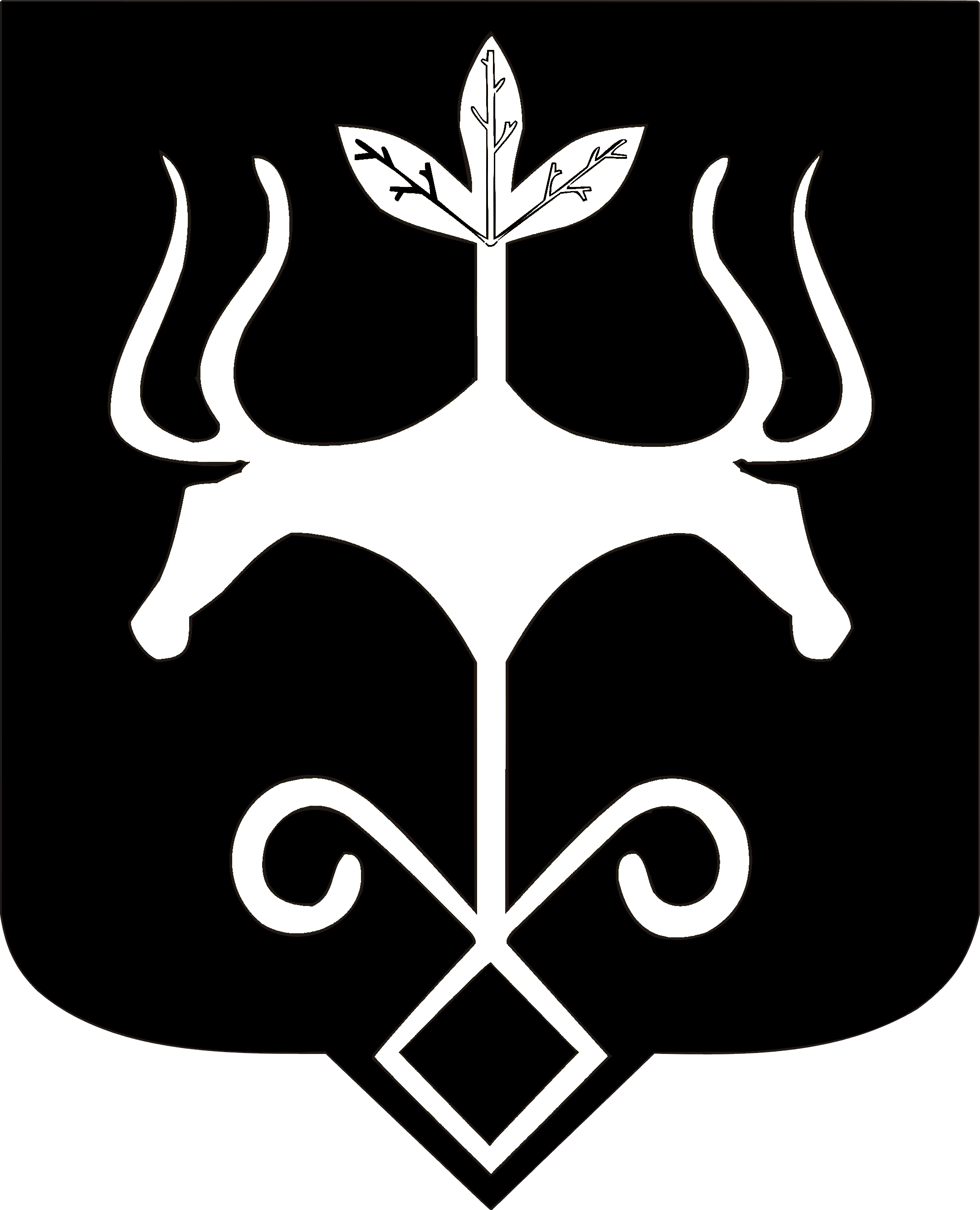 Адыгэ Республикэммуниципальнэ образованиеу
«Къалэу Мыекъуапэ» и Администрацие